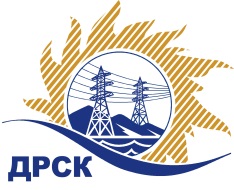 Акционерное Общество«Дальневосточная распределительная сетевая  компания»ПРОТОКОЛ № 42/ПрУ-Рзаседания Закупочной комиссии рассмотрения заявок по открытому запросу предложений на право заключения Договора на оказание услуг «Периодический медицинский осмотр работников АУП, СП "ЦЭС" г. Хабаровск», закупка 326 ГКПЗ 2016 г.ПРИСУТСТВОВАЛИ:   члены постоянно действующей Закупочной комиссии 2-го уровня.ВОПРОСЫ, ВЫНОСИМЫЕ НА РАССМОТРЕНИЕ ЗАКУПОЧНОЙ КОМИССИИ: О рассмотрении результатов оценки заявок Участников О признании заявок соответствующими условиям запроса предложений О предварительной ранжировке заявокО проведении переторжкиРЕШИЛИ:По вопросу № 11. Признать объем полученной информации достаточным для принятия решения. 2.Утвердить цены, полученные на процедуре вскрытия конвертов с заявками участников запроса предложений:По вопросу № 2Признать заявки ООО «НУЗ «Медицинский центр» (680013, г. Хабаровск, ул. Ленинградская, д. 25а), ООО «МУ «Империя Здоровья» (680003, г. Хабаровск, ул. Карла Маркса, д. 134) соответствующими условиям запроса предложений и принять их к дальнейшему рассмотрению.По вопросу № 31. Утвердить предварительную ранжировку заявок:По вопросу № 41. Провести переторжку.1.1 Допустить к участию в переторжке заявки следующих участников: ООО «НУЗ «Медицинский центр» (680013, г. Хабаровск, ул. Ленинградская, д. 25а), ООО «МУ «Империя Здоровья» (680003, г. Хабаровск, ул. Карла Маркса, д. 134) 1.2  Определить форму переторжки: заочная;1.3 Назначить переторжку на 15.01.2016 г. до 14:00 час. (местного времени); 1.4 Место проведения переторжки: г. Благовещенск, ул. Шевченко, 281.5 Ответственному секретарю Закупочной комиссии уведомить участников, приглашенных к участию в переторжке, о принятом комиссией решении.Коротаева Т.В.27-205г. Благовещенск«30» декабря 2015 г.№п/пНаименование Участника закупки и его адресСуммарная стоимость единичных расценок (без НДС, руб.)1ООО «НУЗ «Медицинский центр» (680013, г. Хабаровск, ул. Ленинградская, д. 25а)12 228,00  2ООО «МУ «Империя Здоровья» (680003, г. Хабаровск, ул. Карла Маркса, д. 134)11 280,00 Место в предварительной ранжировкеНаименование участника и его адресСуммарная стоимость единичных расценок (без НДС, руб.)Балл по неценовой предпочтительности1 местоООО «МУ «Империя Здоровья» (680003, г. Хабаровск, ул. Карла Маркса, д. 134)12 228,003,002 местоООО «НУЗ «Медицинский центр» (680013, г. Хабаровск, ул. Ленинградская, д. 25а)11 280,001,5Ответственный секретарь Закупочной комиссии 2 уровня АО «ДРСК» ____________________М.Г. Елисеева